Jewell Island Supply List2” binder with 6 dividers for language arts (3 dividers), math, science, and social studies4 - one subject spiral notebooks language artssciencesocial studiesmath5 two-pocket folders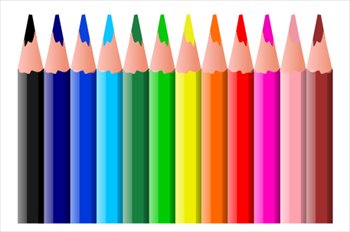 health (Mrs. Bingham’s students) math				sciencesocial studiesComposition notebookhealth (Mrs. Costa’s students)mathOTHER SUPPLIES:Scientific (fraction) calculator	Metric ruler (optional), preferably Wescott		Flash drive					LOTS of pencils!!! Cap erasers3-hole punched, lined notebook paper2 Fine tip black sharpiesColored pencils2 different colored highlightersSticky notesHand held pencil sharpenerEarbuds/headphones (inexpensive) Box of tissues would be greatly appreciatedJewell Island teachers:Mrs. Acheson	pacheson@brunswick.k12.me.usMs. Anderson      handerson@brunswick.k12.me.us Mrs. Arzate	       warzate@brunswick.k12.me.us Mrs. Iuzzolino	jiuzzolino@brunswick.k12.me.usMrs. Lamdin   	slamdin@brunswick.k12.me.us Mr. McNamara	cmcnamara@brunswick.k12.me.usMrs. Reynolds      creynolds@brunswick.k12.me.us Mrs. Shaw		cshaw@brunswick.k12.me.us